Curriculum Vitae Format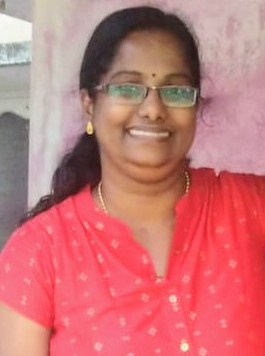 Personal Details.Name 		Dr. Smitha K. NairAddress		KrishnenduMachamvilakamKoovalassery Po Trivandrum  Kerala India 695512drsmithamu@gmail.comMobile: +91- 9995404591Date of Birth:	27.05.1980Nationality:	India, KeralaQualification2012					:	PhD in Linguistics 						Dept. of Linguistics, University of Kerala2005					:	M.Phil.  in Cognitive Science (Interdisciplinary Linguistics), University of Kerala2003					:	MA in LinguisticsTECHNICAL2005					:	Post Graduate Diploma in Computer Applications                                                         		Indira Gandhi Technical Education Centre ThiruvananthapuramPast Experience.SOUTHERN REGIONAL LANGUAGE CENTRE, CIIL,  MYSOREWorked as Guest Lecturer/Resource Person  in SRLC, Mysore from June 2008 to January 2011ALL INDIA INSTITUTE OF SPEECH AND HEARING (AIISH), MYSOREWorked as Clinical Linguist in AIISH, Mysore from January 2011 to October 2012.THUNCHATHEZHUTHACHAN MALAYALAM UNIVERSITY, TIRURCurrently working as Assistant Professor in Linguistics Thunchathezhuthachan Malayalam University, Tirur from August 2013 to till date.My Zone / Area of ExpertisePsycholinguistics, Neurolinguistics, clinical Linguistics, Computational Linguistics, Sociolinguistics, Lexicography, TranslationAwards.Publications  Books   Kannur Bhshabheda nighandu (Co -author) 2023. Thiruvananthapuram: Kerala Bhasha Institute.Malayalam Computing: velluvilikalum sadhyathakalum (ed.). 2019. Thiruvananthapuram: Kerala Bhasha Institute.Kodathimalayalam. 2019. Tirur : Malayalam UniversityMalayala sahithyacharithrasamgraham. (ed.). 2017. Tirur: Malayalam University. Language of the Specially Abled: Challenges to Intervene, 2016, Kannur: Samayam Publications. ISBN- 9788191070625Shishubhasha: samarjanavum samvedana vaikalyangalum, 2016, Kozhikkode: Lipi Publications. ISBN  81-8801-900-3Pusthakappuzhuvinte mathavum marukarayilemazhayum (collection of poems), 2011, Kollam: Saindhava Books.  Journals  Speech problems with special reference to mentally retarded children, New Perspectives in Linguistics, published as silver jubilee commemoration volume,  by Bharathiar University, Coimbatore on December 2010. ISBN- 978-81-910681-5-3A comparative study of language development of normal and linguistically deviant retarded children, International Journal Of Applied Linguistics (IJOAL) Bahri Publications, New Delhi on 2011, vol. 37 No.1. ISSN 0379-0037.Sensitivity to basic Terminologies in Language Sciences - A Survey on Students in Speech-Language Pathology & Audiology Program in South India,  Journal of All India Institute of Speech and Hearing, Mysore on 2014.Frequency of occurrence of phonemes in Kannada,  Journal of All India Institute of Speech and Hearing, Mysore Vol.31.2012.  ISSN 0973-662X.Phonetic characteristics of vowels in babbling, Journal of All India Institute of Speech and Hearing, Mysore, Vol.31. 2012. ISSN 0973-662X.Mother Tongue in the Discourse of Primary Education: A Cognitive Approach, International Journal of Brain, cognition and culture, Bahri publications, New Delhi, VOL. 6, NO. 1-2 JAN-DEC 2015.  ISSN 0976-3112Malayalam kodathi kayariyal, Thudi Research Journal, Kannur University, Kannur. Vol.11. 2015. ISSN  2320-8880prachinamalayalam bibliography, Malayalam sarvakalashala Research Journal, Malayalam University, Tirur. 2016Phonological processes: The key of language acquisition, International Journal of functional research. Vol. 1 , Sir Syed college, Taliparamba. 2016.Grammatical Categories in the speech of Differently abled Children of Moderate Level, Language disorders and differently abled children, International School of Dravidian Linguistics, Thiruvananthapuram. 2017. ISBN- 81-85692-64-5.Vyjnanika sahithya vivarthanam malayalathil, Proceedings of the seminar tharathamya vivarthana padhanangalile nuthanapravanathakal, Department of Literary Studies, Thunchathezhuthachan Malayalam University, Tirur. 2017.Mathrubhasha: manobhavam marendathenthukond, vijnanakairali, Kerala Bhasha Institute, Thiruvananthapuram, 2017. Prakaram: charithram, prathinidhanam Keralapanineeyam vare, A.R. Rajarajavarmayum Kerala panineeyavum, SRLC, Central Institute of Indian Languages, Mysore. 2017.Keralathile aadivasikal, Book on Kerala land and culture, SRLC, Central Institute of Indian Languages, Mysore. 2019. Svathanthra indiayile malayala bhasha vazhikal, vijnanakairali, Kerala Bhasha Institute, Thiruvananthapuram, 2019. Bhashayude parinama vazhikal, Book on Keralam nadanna vazhikal, Mythri books, Thiruvananthapuram, 2020. ISBN 978-81-945374-4-1kodathibhasha: malayalathinu ithu anuyojyakalam, samakalika janapadham, Information public relations department, Govt. of Kerala, Thiruvananthapuram, 2020.2011 cencusum indiayile samakalika bhasha sahacharyangalum, vijnanakairali, Kerala Bhasha Institute, Thiruvananthapuram, July 2021 vol.53, lakkam 7. Clinical bhashasasthrathinte noothanameghalakal-corpus adhishtitha padhanam, Bhoomi Malayalam Research journal on bhashasasthram puthukalam-puthuvazhikal, Department of Malayalam, U.C. College, Aluva, Vol.14, lakkam 1, 2022. ISSN No. 2394-9791.Members of Official BodiesGoverning Body member, Kerala Bhasha InstituteLife Member, International School of Dravidian LinguisticsMember, All India Association of Clinical Linguists an linguistsSeminar / ConferencesPresented a paper on Communication problems of the Mentally Retarded Malayalee Children in the international seminar conducted by Department of Linguistics, University of Kerala and SRLC, Mysore held from 25-02-2008 to 27-2-2008.Presented a paper on Relevance of Psycholinguistics in the study of mental retardation in the 37th ALL India Conference of  Dravidian Linguists held at ISDL campus, Thiruvananthapuram from 18th to 20th June 2009.Presented a paper on phonological problems of the moderately mentally retarded: A case study in the International conference on Dravidian Linguistics in honour of Prof. S. Agasthialingom, conducted by CAS in Linguistics, Annamalai University from 19th to 21st August 2009. Presented a paper on Translation, Evaluation and Problems: A Fragment study in the National Seminar on Growth of Malayalam language and the role of knowledge text translation conducted by the National Translation Mission, CIIL, Mysore at Kerala Sahithya Academy, Thrissur from 28th 30th January 2011.Presented a Paper on Language Acquisition: A comparative study of Normal and Language Deviant children in the two day  National Seminar on Language acquisition/learning conducted by SRLC, CIIL, Mysore in the Department of Linguistics, University of Kerala on 3rd &4th February 2011.Presented a paper on Phonetic characteristics of babbling 4-5 months at theUGC National Seminar on Language and Cognitive Processes conducted by CAS in Linguistics, Annamalai University on 23rd &24th January 2012.Presented a paper on F2 locus equation: As an index for measuring coarticulation in cochlear implantees and hearing aid users in the National seminar on speech synthesis and its applications conducted by the Department of Linguistics, University of Kerala in collaboration with LDC-IL, CIIL, Mysore from 9th to 11th July 2012.Presented a paper on  Grammatical Development of Differently abled Children at Moderate Level at the National seminar on Language disorders and therapeutic procedures of differently abled children conducted by International School of Dravidian Linguists on 10th march 2015.Presented a paper on paarambarya vyaakaranavum bhaashanavibhaagaanubandhanavum at the National seminar on Malayala vyaakarana padhanangalum samakaaleena bhashayum  conducted by Department of Linguistics, Thunchathezhuthachan Malayalam University, Tirur from 23rd to 25th march 2015.Presented a paper on Primary Thalathile BhashaBodhanam: OruBhashashasthraSameepanam at the National seminar on maathrubhaashayilulla adhyayanam: prasakthiyum  saadhyathakalum conducted by Unity women's college, Manjeri on 28 to 30 July 2015.Presented a paper on Phonological processes in the acquisition of Malayalam speaking children at the National seminar on Psychological aspects of Linguistics conducted by the Department of Linguistics, University of Kerala on 14th to 16th March 2016.Presented a paper on Sankethandaranavum samskaranavum cyber malayalathil at the National seminar on cyber bhashasasthram conducted by Department of Linguistics, Thunchathezhuthachan Malayalam University, Tirur from 16th to 19th  March 2016.Presented a paper on Vyjnanika sahithya vivarthanam: vythyastha manangal at the National seminar on tharathamya vivarthana padhanangalile nuthanapravanathakal conducted by Department of Literary Studies, Thunchathezhuthachan Malayalam University, Tirur from 23rd to 25th march 2015.Presented a paper on ‘Need of Assessment and setting goals: The scenario of Language Intervention in Psycholinguistic Perspective’ in the International seminar on Exigency in  the field of Speech Language Pathology in India conducted by IIAS, shimla from 07 May 2018 to 09 May 2018.Presented a paper on Interdisciplinary linguistics in the National seminar conducted by Governement college,  thripunithara in 2019.Presented a paper on ‘kodathimalayalam: charithravum varthamanavum in the National seminar on Malayalathinte vyjnanikapadavi conducted by Govt. Arts and science college, Koduvally on 6th and 7th November 2019.Presented a paper on ‘Socio-cultural approaches to English language learning in Kerala’ in the International Virtual conference on Language Teaching and Learning in ESL/EFL settings: Status and prospects organized by the Department of Linguistics, University of Kerala in association with the Department of English, Faculty of Education, Thamar University, Yemen held on 20th and 22nd September 2020.Presented a paper on ‘Language Planning in Kerala’ in the national seminar on Malayalam Language Planning in the contemporary Language contexts of Kerala conducted by Department of linguistics, Thunchathezhuthachan Malayalam University, Tirur from 3rd  to 5th  March 2020.Presented a paper on ‘clinical bhashasasthrathinte noothana pravanathakal: corpus adhishtitha padhanam in the national webinar conducted by the Department of Malayalam U C College, Aluva from 09-16 march 2021.presented a paper on covid ananthara bhasha vinimayam in the national webinar conducted by the Department of Malayalam, Sanskrit University, Kalady from 29th march 2021 to 31st march 2021.Presented a paper on bhasha vyavahara roopangal: aasoothrana sadhyathakalum parimithikalum in the national webinar conducted by the Department of Linguistics, KKTM Govt. college, Kodungalloor on 8th sepetember 2021.Presented a paper on nadodi vinimayangal in the national webinar conducted by the Department of Malayalam, Sanskrit University Regional centre, Thiruvananthapuram from 20th october 2021 to 23rd october 2021.presented a paper on 2011 census and contemporary language situations in India in the National conference on Indian Languages, Arts and culture conducted by Regional Institute of Education, Rajasthan from 8 to 10 december, 2021.Presented a paper on ‘Gothrabhasha: Athijeevana sadhyathakalum velluvilikalum’ in the national seminar on ‘gothrajeevitham: bhasha, sahithyam, samskaram’ conducted by the Department of Malayalam, U C College, Aluva from 23-25 march 2022.ProjectsWorked as Co- investigator for the project ‘frequency of occurrence of phonemes in Kannada’ at All India Institute of Speech and Hearing (AIISH), Mysore during 2011 to 2012.Worked as Co- investigator for the project ‘frequency of occurrence of phonemes in Malayalam’ at All India Institute of Speech and Hearing (AIISH), Mysore in 2012.Worked for the project of ‘preparation of speech corpora for the disabled’, All India Institute of Speech and Hearing (AIISH), Mysore in 2012.Worked for the project ‘Malayalam dialect Survey’ conducted by the department of Linguistics, Thunchathezhuthachan Malayalam University, Tirur.Project coordinator, ‘bhinnabhashasheshi corpus project, department of Linguistics, Thunchathezhuthachan Malayalam University, Tirur.